ПРИЛОЖЕНИЕ  2 
УТВЕРЖДЕНО
Указом Главы Донецкой 
Народной Республики от «12» апреля 2019 г. № 99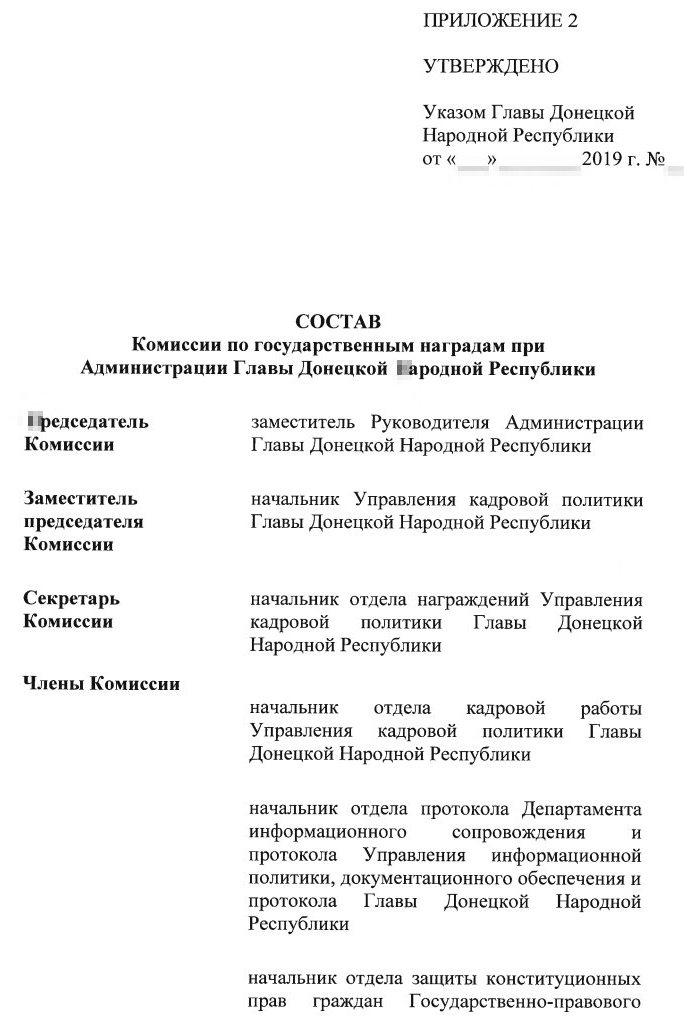 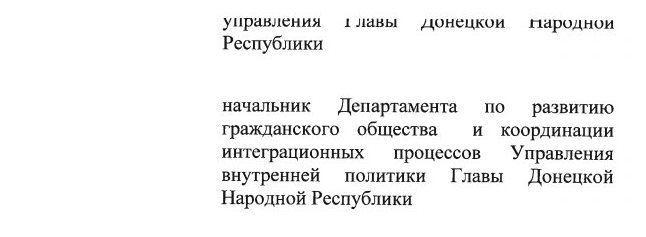 